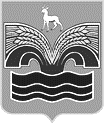 АДМИНИСТРАЦИЯМУНИЦИПАЛЬНОГО РАЙОНА КРАСНОЯРСКИЙ САМАРСКОЙ ОБЛАСТИРАСПОРЯЖЕНИЕот 04.06.2024 № 102-рОб утверждении доклада «Об обобщении и анализе правоприменительной практики контрольной деятельности в сфере муниципального жилищного контроля муниципального района Красноярский Самарской области за 2023 год»В соответствии с Федеральным законом от 06.10.2003 № 131-ФЗ «Об общих принципах организации местного самоуправления в Российской Федерации», пунктом 3 части 2 статьи 8.2 Федерального закона от 26.12.2008 № 294-ФЗ «О защите прав юридических лиц и индивидуальных предпринимателей при осуществлении государственного контроля (надзора) и муниципального контроля», статьей 47 Федерального закона от 31.07.2020 № 248-ФЗ «О государственном контроле (надзоре) и муниципальном контроле в Российской Федерации», Уставом муниципального района Красноярский Самарской области, принятым решением Собрания представителей муниципального района Красноярский Самарской области от 14.05.2015 № 20-СП, решениями Собраний представителей городских и сельских поселений муниципального района Красноярский Самарской области об утверждении Положений о муниципальном жилищном контроле в городских и сельских поселениях муниципального района Красноярский Самарской области, заключением о результатах общественных обсуждений от 27.05.2024,Утвердить прилагаемый доклад «Об обобщении и анализе правоприменительной практики контрольной деятельности в сфере муниципального жилищного контроля муниципального района Красноярский Самарской области за 2023 год».Разместить настоящее распоряжение на официальном сайте администрации муниципального района Красноярский Самарской области в информационно-коммуникационной сети «Интернет» в разделе «Контрольно-надзорная деятельность».Контроль за выполнением распоряжения возложить на руководителя контрольного управления администрации муниципального района Красноярский Самарской области А.В.Стукалина.Глава района                                                                             Ю.А.ГоряиновСтукалин 21951Докладоб обобщении и анализе правоприменительной практикиконтрольной деятельности в сфере муниципального жилищного контроля муниципального района Красноярский Самарской области    за 2023 годОбщие положенияНастоящий обзор правоприменительной практики контрольной деятельности в сфере муниципального жилищного контроля муниципального района Красноярский Самарской области за 2023 год подготовлен во исполнение пункта 3 части 2 статьи 8.2 Федерального закона от 26.12.2008    № 294-ФЗ «О защите прав юридических лиц и индивидуальных предпринимателей при осуществлении государственного контроля (надзора) и муниципального контроля», статьи 47 Федерального закона от 31.07.2020 № 248-ФЗ «О государственном контроле (надзоре) и муниципальном контроле в Российской Федерации», методических рекомендаций по обобщению и анализу правоприменительной практики контрольно-надзорной деятельности, одобренных на заседании подкомиссии по совершенствованию контрольных (надзорных) и разрешительных функций федеральных органов исполнительной власти при Правительственной комиссии по проведению административной реформы согласно протоколу от 09.09.2016 № 7.Обобщение и анализ правоприменительной практики контрольной деятельности в сфере муниципального жилищного контроля муниципального района Красноярский Самарской области (далее – муниципальный жилищный контроль) проводится для решения следующих задач:обеспечение единообразных подходов к применению контрольным (надзорным) органом и его должностными лицами обязательных требований, законодательства Российской Федерации о муниципальном контроле; выявление типичных нарушений обязательных требований, причин, факторов и условий, способствующих возникновению указанных нарушений; анализ случаев причинения вреда (ущерба) охраняемым законом ценностям, выявление источников и факторов риска причинения вреда (ущерба); подготовка предложений об актуализации обязательных требований;подготовка предложений о внесении изменений в законодательство Российской Федерации о муниципальном контроле. Обеспечение единообразных подходов к применению уполномоченным органом и его должностными лицами обязательных требований, законодательства Российской Федерации о муниципальном контролеМуниципальный жилищный контроль в 2023 году осуществлялся в соответствии со следующими нормативно-правовыми актами:Конституцией Российской Федерации;Гражданским кодексом Российской Федерации;Жилищным кодексом Российской Федерации;Кодексом Российской Федерации об административных правонарушениях;Федеральным законом от 06.10.2003 № 131-ФЗ «Об общих принципах организации местного самоуправления в Российской Федерации»;Федеральным законом от 31.07.2020 № 248-ФЗ «О государственном контроле (надзоре) и муниципальном контроле в Российской Федерации»;Федеральным законом от 02.05.2006 № 59-ФЗ «О порядке рассмотрения обращений граждан Российской Федерации»;Уставом муниципального района Красноярский Самарской области;постановлением Правительства Российской Федерации от 30.06.2010 № 489 «Об утверждении Правил подготовки органами государственного контроля (надзора) и органами муниципального контроля ежегодных планов проведения плановых проверок юридических лиц и индивидуальных предпринимателей»;приказом Минэкономразвития Российской Федерации от 30.04.2009 № 141 «О реализации положений Федерального закона «О защите прав юридических лиц и индивидуальных предпринимателей при осуществлении государственного контроля (надзора) и муниципального контроля»;иным законодательством.Полномочия по осуществлению муниципального жилищного контроля возложены на контрольное управление администрации муниципального района Красноярский Самарской области.Основной задачей муниципального жилищного контроля является соблюдение юридическими лицами, индивидуальными предпринимателями и физическими лицами обязательных требований в сфере жилищных отношений, установленных федеральными законами, законами Самарской области, муниципальными правовыми актами.Порядок организации и осуществления муниципального жилищного контроля установлен Положением о муниципальном жилищном контроле на территории муниципального района Красноярский Самарской области.Предметом муниципального жилищного контроля является соблюдение юридическими лицами, индивидуальными предпринимателями и гражданами обязательных требований установленных жилищным законодательством, законодательством об энергосбережении и о повышении энергетической эффективности в отношении муниципального жилищного фонда:1) требований к использованию и сохранности жилищного фонда, в том числе требований к жилым помещениям, их использованию и содержанию, использованию и содержанию общего имущества собственников помещений в многоквартирных домах, порядку осуществления перевода жилого помещения в нежилое помещение и нежилого помещения в жилое в многоквартирном доме, порядку осуществления перепланировки и (или) переустройства помещений в многоквартирном доме;2) требований к формированию фондов капитального ремонта;3) требований к созданию и деятельности юридических лиц, индивидуальных предпринимателей, осуществляющих управление многоквартирными домами, оказывающих услуги и (или) выполняющих работы по содержанию и ремонту общего имущества в многоквартирных домах;4) требований к предоставлению коммунальных услуг собственникам и пользователям помещений в многоквартирных домах и жилых домов;5) правил изменения размера платы за содержание жилого помещения в случае оказания услуг и выполнения работ по управлению, содержанию и ремонту общего имущества в многоквартирном доме ненадлежащего качества и (или) с перерывами, превышающими установленную продолжительность;6) правил содержания общего имущества в многоквартирном доме и правил изменения размера платы за содержание жилого помещения;7) правил предоставления, приостановки и ограничения предоставления коммунальных услуг собственникам и пользователям помещений в многоквартирных домах и жилых домов;8) требований энергетической эффективности и оснащенности помещений многоквартирных домов и жилых домов приборами учета используемых энергетических ресурсов;9) требований к порядку размещения ресурсоснабжающими организациями, лицами, осуществляющими деятельность по управлению многоквартирными домами, информации в системе;10) требований к обеспечению доступности для инвалидов помещений в многоквартирных домах;11) требований к предоставлению жилых помещений в наемных домах социального использования;12) исполнение решений, принимаемых по результатам контрольных мероприятий.Объектами муниципального контроля являются: деятельность, действия (бездействие) контролируемых лиц, в рамках которых должны соблюдаться обязательные требования, в том числе предъявляемые к контролируемым лицам, осуществляющим деятельность, действия (бездействие), установленные жилищным законодательством, законодательством об энергосбережении и о повышении энергетической эффективности в отношении жилищного фонда; результаты деятельности контролируемых лиц, в том числе работы и услуги, к которым предъявляются обязательные требования; здания, строения, сооружения, территории, включая земельные участки, предметы и другие объекты, которыми контролируемые лицами владеют и (или) пользуются и к которым предъявляются обязательные требования.Учет объектов контроля осуществляется посредством создания: единого реестра контрольных мероприятий;  информационной системы (подсистемы государственной информационной системы) досудебного обжалования; иных государственных и муниципальных информационных систем путем межведомственного информационного взаимодействия.Объекты муниципального жилищного контроля нормативно правовыми актами отнесены к категории низкого риска, таким образом, плановые контрольные мероприятия в 2023 году не проводились. Внеплановые контрольные мероприятия также не проводились в связи с отсутствием оснований в соответствии с действующим законодательством.Проводились профилактические мероприятия в виде:- информирования контролируемых и иных лиц по вопросам соблюдения обязательных требований посредством размещения информации на официальном сайте администрации муниципального района Красноярский Самарской области в сети Интернет в разделе «Контрольно-надзорная деятельность», в том числе в отношении лиц, заключающих договор социального найма;- обобщения практики осуществления муниципального жилищного контроля посредством сбора и анализа данных о проведенных контрольных мероприятиях (контрольных действиях) и их результатах, в том числе анализа выявленных в результате проведения муниципального жилищного контроля нарушений обязательных требований контролируемыми лицами в виде доклада о правоприменительной практике за 2023 год;- консультирования контролируемых лиц в устной или письменной форме по следующим вопросам муниципального жилищного контроля:- организация и осуществление муниципального жилищного контроля;- порядок осуществления контрольных мероприятий;- порядок обжалования действий (бездействия) должностных лиц, уполномоченных осуществлять муниципальный жилищный контроль;- получение информации о нормативных правовых актах (их отдельных положениях), содержащих обязательные требования, оценка соблюдения которых осуществляется в рамках контрольных мероприятий.Жилищным инспектором в 2023 году проведено 23 обследования многоквартирных домов с целью определения готовности домов к организации учета электрической энергии (хищения эл. энергии, ввода в эксплуатацию общедомового прибора учета многоквартирного дома).Проведено 13 обследований (осмотров) жилых помещений по обращениям граждан о нарушении температурного режима в многоквартирных домах.В рамках контроля проведено 197 консультирований контролируемых лиц.Подготовлено 27 проектов ответов на жалобы граждан.Комиссионно осуществлено 32 выезда по вопросу приобретения жилых помещений в муниципальную собственность для предоставления их детям сиротам, и детям, оставшимся без попечения родителей, а также осмотры по использованию и сохранности муниципального жилищного фонда.Произведен сбор необходимой информации по оценке готовности теплоснабжающих, теплосетевых организаций и потребителей тепловой энергии муниципального образования с целью получения паспортов готовности к отопительному периоду 2023-2024 г.г. с последующим направлением документов в Ростехнадзор Самарской области, для определения готовности муниципального образования к отопительному сезону. Ростехнадзором Самарской области выданы паспорта готовности на три городских поселения и на муниципальный район Красноярский в целом.Выявление типичных нарушений обязательных требований, причин, факторов и условий, способствующих возникновению нарушений обязательных требованийСистематизация поступивших обращений граждан по тематическим направлениям свидетельствует о том, что основная часть вопросов касается обязательных требований, установленных Постановлением Правительства РФ от 03.04.2013 № 290 «О минимальном перечне услуг и работ, необходимых для обеспечения надлежащего содержания общего имущества в многоквартирном доме, и порядке их оказания и выполнения» и Постановления Госстроя РФ от 27.09.2003 № 170 «Об утверждении Правил и норм технической эксплуатации жилищного фонда», а именно:неудовлетворительное состояние кровли;некачественное предоставление жилищно – коммунальных услуг «отопление», «горячее водоснабжение»;нарушение правил содержания и пользования жилыми помещениями муниципального жилищного фонда;подтопление подвальных помещений;неудовлетворительное санитарное состояние придомовых территорий многоквартирных домов.Управляющими организациями не осуществлялся должный контроль за техническим состоянием общего имущества многоквартирных домов. Допускалось захламление чердачного и подвального помещений дома, ненадлежащее содержание подъездов многоквартирных домов – нарушались графики уборки подъездов.Должностными лицами, осуществляющими муниципальный жилищный контроль, проводились мероприятия, направленные на информирование юридических лиц, индивидуальных предпринимателей о соблюдении обязательных требований, проводились рабочие совещания с представителями управляющих организаций.С юридическими и физическими лицами проводились консультации посредствам телефонной связи, направлялись письма с рекомендациями о проведении необходимых мероприятий по предотвращению причинения вреда (ущерба) охраняемым законом ценностям.На постоянной основе проводилась консультативная работа посредством телефонной связи, при личном участии. Информирование юридических лиц, индивидуальных предпринимателей о недопущении нарушений обязательных требований осуществлялось посредством размещения сведений на официальном сайте, в средствах массовой информации и при личном обращении граждан. В целях недопущения нарушения обязательных требований действующего законодательства юридическим лицам, осуществляющим управление жилищным фондом, давались рекомендации:осуществлять постоянный мониторинг состояния жилищного фонда, инженерные системы поддерживать в исправности, работоспособности, при необходимости проводить наладку и регулирование. Контроль за техническим состоянием следует осуществлять путём проведения плановых и внеплановых осмотров (особое внимание в процессе осмотров должно быть уделено тем зданиям и их конструкциям, и оборудованию, которые имеют физический износ свыше 60%). Вести соответствующую разъяснительную работу с эксплуатационным персоналом и населением;обеспечивать качественное выполнение работ по обслуживанию (содержанию и ремонту) жилищного фонда, обеспечивающих нормативные требования проживания жителей и режимов функционирования инженерного оборудования (особенно в зимний период).В целях недопущения лицами, осуществляющими деятельность по управлению многоквартирными домами действующего законодательства, рекомендуется повышать юридическую грамотность путём отслеживания изменений в действующем законодательстве.Анализ случаев причинения вреда (ущерба) охраняемым законом ценностям, выявление источников и факторов риска причинения вреда (ущерба)В силу части 1 статьи 5 Федерального закона от 31.07.2020 № 247-ФЗ «Об обязательных требованиях в Российской Федерации» к охраняемым законом ценностям относятся жизнь и здоровье людей, нравственность, права и законные интересы граждан и организаций, сохранность животных, растений, окружающей среды и объектов культурного наследия, оборона страны и безопасность государства, а также иные охраняемые законом ценности.В результате проведенных контрольных (надзорных) мероприятий в 2023 году случаев причинения вреда (ущерба), источников и факторов риска причинения вреда (ущерба) охраняемым законом ценностям не выявлено.Подготовка предложений об актуализации обязательных требованийПо итогам анализа нормативных правовых актов, содержащих обязательные требования, проведенного уполномоченным органом, предложения об актуализации обязательных требований отсутствуют.Подготовка предложений о внесении изменений в законодательство Российской Федерации о государственном контроле (надзоре), муниципальном контролеПредложения о внесении изменений в законодательство Российской Федерации о государственном контроле (надзоре), муниципальном контроле отсутствуют.ПриложениеУТВЕРЖДЕНраспоряжением администрации муниципального района Красноярский Самарской области     от 04.06.2024 № 102-р